Marleen Huiting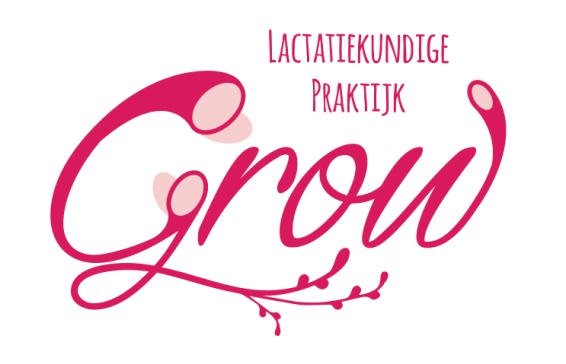 Verloskundige & LactatiekundigeZiek kind in de kraamweek in relatie tot borstvoedingWeet wat je moet doen wanneer je de zorg hebt voor een kindje met Down Syndroom dat niet goed aan de borst drinkt. Zorg dat je handvaten hebt ook een spugende baby goed te kunnen begeleiden. Leer wat je kunt doen bij een baby met een schisis om het voeden aan de borst tot een succes te maken. Enkele voorbeelden van uitdagingen bij zieke kinderen of kinderen met een afwijking. Tijdens de scholing bespreken we de meest voorkomende ziektebeelden in de kraamweek en leer je wat je kunt doen om deze kinderen de beste start te geven. 19.00 inloop19.30 start 20.45 koffie pauze21.30 afronding uiterlijk 21.45 einde Voorafgaand aan de scholing ontvang je een huiswerkopdracht ter voorbereiding, deze wordt besproken tijdens de bijeenkomst en telt mee voor de accreditatiepunten. 